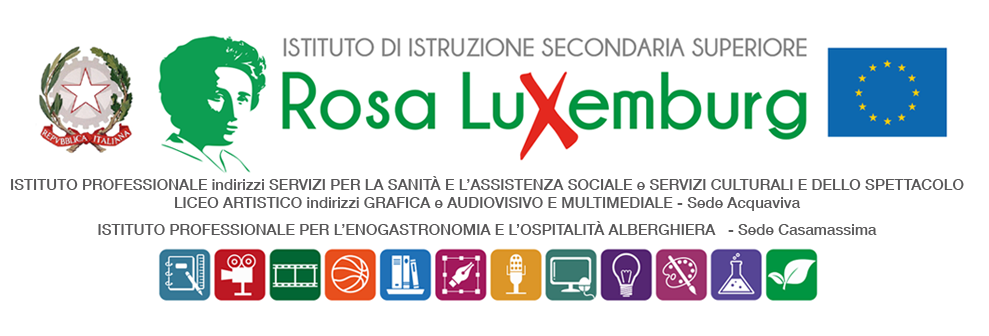 Studenti maggiorenniCOMUNICAZIONE DELLA FAMIGLIAIl/La sottoscritto/a………………………………………………………………………………….Genitore dell’alunno/a……………………………………………………….…..frequentante la classe……………….. dichiara di essere a conoscenza che il/la proprio/a  figlio/a parteciperà alla Fase provinciale di Corsa Campestre  il 21 febbraio 2024 presso il Centro Sportivo “ Sportlandia” di Locorotondo dalle ore 8:00 alle ore 14:00 circa (vedi. Com. n. 315 allegata). La classe verrà regolarmente affiancata per tutta la durata dell’attività da un docente accompagnatore individuato dalla scuola.Al ritorno a scuola, gli alunni faranno rientro autonomamente alle proprie case.Il sottoscritto, con la presente, esonera la scuola da ogni responsabilità riguardo all’incolumità delle persone e delle cose e al comportamento degli alunni. Dichiara di assumersi le responsabilità (art. 2048 del Codice Civile) derivanti da inosservanza da parte del/la proprio/a figlio/a delle disposizioni impartite dagli insegnanti e da cause indipendenti dall’organizzazione scolastica. Data……………………. Firma del genitore  …………………………………………Firma dell’alunno/a ………………………….